Judul dalam Bahasa Indonesia, format Sentence case (huruf kapital di awal judul, kecuali kata yang mengharuskan menggunakan huruf kapital)Penulis pertama a, 1, Penulis kedua b, 2, Penulis ketiga c, 3¹ (akun email mahasiswa ....@student.uny.ac.id) Mahasiswa Departemen PKnH, Fishipol, UNY² (akun email dosen pembimbing) Dosen Fakultas Ilmu Sosial, Hukum, dan Politik, UNYa Mahasiswa (Departemen Pendidikan Kewarganegaraan dan Hukum FISHIPOL UNY), Yogyakarta Indonesiab Dosen (Departemen Pendidikan Kewarganegaraan dan Hukum FISHIPOL UNY), Yogyakarta Indonesia		PendahuluanPendahuluan mencakup latar belakang dari isu atau permasalahan serta urgensi, rasionalisasi, dan tujuan dari penelitian (yang membedakan dengan penelitian-penelitian yang lain). Tinjauan pustaka yang relevan dan pengembangan hipotesis (jika ada) dapat dimasukkan dalam bagian ini. Ketentuan melakukan sitasi (Nama, tahun, halaman), dalam melakukan sitasi sangat ditekankan untuk menggunakan aplikasi reference manager seperti mendeley. Hal ini bertujuan untuk menghindari salah dalam melakukan sitasi dan menulis referensi di bagian akhir artikel. Pergunakan istilah Pendahuluan untuk bagian pertama ini. Jenis huruf yang digunakan untuk menyusun pendahuluan adalah Calibri Light (Headings) ukuran 12, line spacing 1 sp atau dapat memilih style “konten utama”.Pastikan bahwa artikel Anda telah sesuai dengan style yang digunakan oleh Jurnal Civics. Panjang pendahuluan 20 persen dari keseluruhan artikel.Panjang keseluruhan artikel antara 5.000 sampai 10.000 kata. Contoh cara penulisan sitasi, untuk pharaprase, meskipun tidak diharuskan untuk memberikan nomor halaman atau paragraf dalam kutipan, Anda dapat memasukkan satu (selain penulis dan tahun) ketika itu akan membantu pembaca yang tertarik menemukan bagian yang relevan dalam karya yang panjang atau kompleks (misalnya, sebuah buku). Contoh 1. Partisipasi warga dalam pembuatan kebijakan tidak mengarah pada pembagian peran baru antara pemerintah dan warga (Michels & De Graaf, 2017).  Contoh 2. Crick (2002) menjelaskan semua orang mengklaim demokrasi tetapi tidak ada yang benar-benar memaknai dan menjalakan demokrasi sepenuhnya, sebagaimana Pericles (warga Athena pertama), sangat pandai dalam memberi tahu orang-orang tentang apa yang ingin mereka dengar, tetapi tidak begitu baik dalam mempraktikkan apa yang ia sampaikan (hal. 55-57).Contoh kutipan langsung. Kompetensi literasi digital meliputi “kemampuan untuk membuat pilihan yang bertanggung jawab dalam mengakses informasi” (Hobbs, 2010, hal. 10). Sementara itu Flanagan, Levine, dan Settersten (2007) menjelaskan bahwa “keterlibatan warga negara (civic engagement) telah diukur dalam sejumlah cara termasuk perilaku warga negara, sikap terhadap pejabat terpilih (hasil pemilihan umum), partisipasi dalam percakapan politik, konsumsi dan persepsi media, niat untuk terlibat dalam tindakan sipil, dan pengetahuan sipil” (hal. 56).MetodeBagian ini digunakan baik untuk artikel yang berasal dari hasil penelitian maupun kajian. Bagian metode untuk naskah hasil penelitian dapat memuat rancangan langkah-langkah atau prosedur yang dilakukan dalam pengumpulan data maupun teknik analisis data yang digunakan dalam penelitian ataupun kajian. Artikel yang bersifat kajian dapat memuat langkah-langkah dalam pengumpulan data, teknik analisis, kriteria atau standar referensi yang digunakan untuk melakukan kajian dan alur berpikir dalam melakukan kajian. Metode dapat juga berupa cara yang digunakan untuk menyelesaikan permasalahan dalam artikel. Panjang metode 10 persen dari keseluruhan artikel.Hasil dan PembahasanBagian ini menyajikan hasil penelitian dan pembahasan dalam satu kesatuan, sehingga penulis tidak perlu untuk membuat sub bab secara terpisah antara hasil dengan pembahasan. Hasil penelitian yang disajikan dalam bagian ini adalah hasil “bersih”. Proses analisis data seperti perhitungan statistik dan proses pengujian hipotesis tidak perlu disajikan. Hanya hasil analisis dan hasil pengujian hipotesis saja yang perlu dilaporkan. Hasil penelitian dapat dilengkapi dengan tabel, gambar dan grafik untuk memperjelas penyajian hasil penelitian secara verbal. Tabel dan grafik harus diberi komentar atau dibahas. Gambar 1Nama Gambar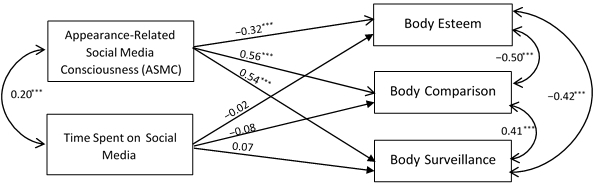 Pembahasan dalam artikel bertujuan untuk: (1) menjawab rumusan masalah dan pertanyaan-pertanyaan penelitian; (2) menunjukkan bagaimana temuan-temuan tersebut diperoleh; (3) menginterpretasikan/ menafsirkan temuan-temuan yang diperoleh; (4) mengaitkan hasil temuan penelitian dengan struktur pengetahuan yang telah mapan; dan (5) memunculkan teori-teori baru atau modifikasi teori yang telah ada.Penulisan tabel, gambar maupun grafik jika tidak memungkinkan menggunakan satu sisi kolom, maka dapat menggabungkan kedua kolom yang ada.Tabel 1Nama TabelApabila tabel lebih dari tiga, bisa disimpan pada bagian terpisah dari naskah pada lampiran. Panjang Hasil dan Pembahasan 65 persen dari keseluruhan artikel.SimpulanSimpulan ditulis dalam satu paragraf, yang merupakan ringkasan dari hasil dan pembahasan serta menjawab dari tujuan dari penelitian/publikasi. Menekankan pada kebaruan dari penemuan atau pengembangan. Pada bagian ini dapat memuat saran yang disusun untuk kegiatan praktis ataupun penelitian lanjutan berdasarkan hasil kebaruan yang ditemukan. Panjang simpulan 5 persen dari keseluruhan artikel.Ucapan Terima Kasih (optional)Ucapan terima kasih digunakan untuk memberikan apresiasi kepada pihak-pihak yang berperan dalam penelitian/artikel. Ucapan terima kasih juga dapat diberikan kepada pihak yang memberikan dukungan secara finansial. Apabila penelitian menggunakan dana DIPA atau hibah dari Kemenristekdikti, tuliskan nomor kontrak penelitiannya.ReferensiBerisi referensi sesuai sitasi yang ada di dalam naskah publikasi. Referensi sumber primer (jurnal, laporan penelitian termasuk thesis dan disertasi) minimal 70% dari keseluruhan referensi yang digunakan dan terbitan 10 tahun terakhir minimal 30 referensi.. Jenis huruf TNR, ukuran 11 pt, dengan line spacing 1sp, spacing after 3pt (style “Referensi”).Ketentuan penulisan referensi secara alphabetic disesuaikan dengan format yang sudah ditentukan. Penulisan sebaiknya menggunakan aplikasi manajemen referensi seperti Mendeley. Format penulisan yang digunakan mengacu pada format APA 7th Edition (American Psychological Association).Contoh ReferensiCrick, B. (2002). Democracy: A very short introduction. Oxford University Press Inc. https://doi.org/10.1007/s13398-014-0173-7.2Flanagan, C., Levine, P., & Settersten, R. (2007). Civic engagement and the transition to adulthood. CIRCLE.Hobbs, R. (2010). Digital and media literacy. A plan of action. In Journal of Craniofacial Surgery (Vol. 23, Nomor 5). The Aspen Institute Communications and Society Program One. https://doi.org/10.1097/SCS.0b013e31824e27c7Michels, A., & De Graaf, L. (2017). Examining citizen participation: Local participatory policymaking and democracy revisited. Local Government Studies, 43(6), 875–881. https://doi.org/10.1080/03003930.2017.1365712LEMBAR PENGESAHAN JURNAL(yang sudah ditandatangani lengkap) ( format gambar PNG )Kepala tabelKepala tabelKepala tabelKepala tabelSub kepala tabelSub kepala tabelkontenKontenkontenkontenKonten konten